(Titre)cellule végétal et animal(Cours : )SciencePrésenté àDanielPar : William Alain, Brande Grondin, Alexy BerthiquneGroupe:102Poste:11(Lieu:) ESV(Date:) 13 désembreObservation :        si on a un microscope on va parler de cellule(objettitre)Interrogation :Quelle differance a-t-il entre cellule végétale et une cellule animalHypothèse : Je suppose que la cellule animal et ronde et la cellule végétal et rectangleExpérimentation :Matériel :microscope       celluleManipilation : (verbe d’actionmateriel)Regarder les cellules dans le microscopeRésultats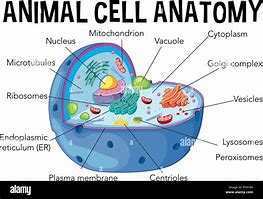 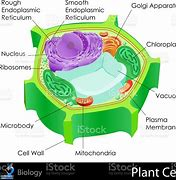 Exercices :1-À l’aide de quelle appareil peut-on observer des cellules? D’un microscope2-Quelle est la plus petite unité de vie du vivant? Cellule animal3-Donne deux structure cellulaires que l’on ne retrouve que chez les cellules végétal? Membrane nucléaire et chloroplasme4- Qu’est-est-ce qu’un tissu? C’est le cytoplame5-Quelle caractéristique te permet de croire que les échantillons viennet du vivant? La mambrane6-Qu’est-ce qu’un organe? C’est le cytoplameDiscussion :(Analyse des résultas)D’après mes résultats, l’inconnu #1 est animal parce que le noyau n’est pas exactement au milieu et elle a un vacuole.la cellule 2ef végétal parce qu’elle a une Grande vaccule d’eau et a une paroi cellulostiqueConclusion Mon hypothèse est fause puisque le plus oetite unité de vie est 1.